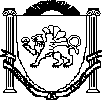 Республика Крым Белогорский районЗуйский сельский совет 17-я сессия 2-го созываРЕШЕНИЕ28 декабря 2020 года			№ 78О внесении изменений в решение Зуйского сельского совета Белогорского района Республики Крым от 09.12.2019 № 22 «О бюджете муниципальногообразования Зуйское сельское поселение Белогорского района Республики Крым на 2020 год и на плановый период 2021и 2022 годов»В соответствии с Бюджетным кодексом Российской Федерации, Федеральным законом от 06.10.2003 № 131-ФЗ «Об общих принципах организации местного самоуправления в Российской Федерации», Законом Республики Крым от 31.08.2020№ 109-ЗРК/2020 «О внесении изменений в Закон Республики Крым «О бюджете Республики Крым на 2020 год и на плановый период 2021 и 2022 годов», Уставом муниципального образования Зуйское сельское поселение Белогорского района Республики Крым, утвержденного решением 3-й сессией 1-го созыва Зуйского сельского  совета  Белогорского  района  Республики  Крым   от  05.11.2014   №  15 (с изменениями),Зуйский сельский совет РЕШИЛ:Внести изменения в решение Зуйского сельского совета Белогорского района Республики Крым от 09.12.2020 № 22 «О бюджете муниципального образования Зуйское сельское поселение Белогорского района Республики Крым на 2020 год и на плановый период 2021 и 2022 годов»:Пункт 1 решения изложить в новой редакции:«1. Утвердить основные характеристики бюджета муниципального образования Зуйское сельское поселение Белогорского района Республики Крым (далее бюджет сельского поселения) на 2020 год:общий объем доходов в сумме 30 677 909,04 рублей, в том числе налоговые и неналоговые доходы в сумме 12 883 100,00 рублей, безвозмездные поступления в сумме 17 794 809,04 рублей.общий объем расходов 32 743 787,04 рублей;дефицит бюджета сельского поселения в сумме 2 065 878,00 рублей;верхний предел муниципального внутреннего долга муниципального образования Зуйское сельское поселение Белогорского района Республики Крым посостоянию 01 января 2021 года в сумме 0,00 рублей, в том числе верхний предел долга по муниципальным гарантиям в сумме 0,00 рублей».Приложения № 1, 5, 6, 7, 8, 9 к решению Зуйского сельского совета Белогорского района Республики Крым от 09.12.2019 № 22 «О бюджете муниципального образования Зуйское сельское поселение Белогорского района Республики Крым на 2020 год и на плановый период 2021 и 2022 годов» изложить в новой редакции (прилагаются).Контроль за исполнением настоящего решения возложить на постоянную комиссию по бюджету, финансам, экономической и инвестиционной политике, налогам Зуйского сельского поселения Белогорского района Республики Крым.Настоящее Решение подлежит обнародованию на официальном Портале Правительства Республики Крым на странице муниципального образования Белогорский район (http:belogorskiy.rk.gov.ru) в разделе «Муниципальные образования района», подраздел «Зуйское сельское поселение», а также на информационном стенде Зуйского сельского совета Республики Крым, расположенного по адресу 279630, Республика Крым, Белогорский район, п. Зуя, ул. Шоссейная, 64.Председатель Зуйского сельского совета – глава администрации Зуйского сельского поселения				А.А.Лахин Сравнительная таблица по доходной части бюджетак решению Зуйского сельского совета Белогорского района Республики Крымот 28 декабря 2020 № 78 "О внесении изменений в решение Зуйского сельского совета Белогорского района Республики Крым от 09.12.2019 № 22 «О бюджете муниципального образования Зуйское сельское  поселение Белогорского района Республики  Крым на 2020 год и на плановый период 2021 и 2022 годов» с учетом изменений на 2020 год(рублей)Председатель Зуйского сельского совета -глава администрации Зуйского сельского совета Белогорского района Республики КрымА.А.ЛахинСравнительная таблицапо расходам к проекту решению Зуйского сельского совета Белогорского района Республики Крымот "28 " декабря 2020 года № 78 "О внесении изменений в решение Зуйского сельского совета Белогорского района Республики Крым от 09.12.2019 № 22 «О бюджете муниципального образования Зуйское сельское поселение Белогорского района Республики Крым на 2020 и на плановый период 2021 и 2022 годов» на 2020 год(рублей)Председатель Зуйского сельского совета-главаЗуйского сельского поселения	А.А. ЛахинСогласовано: Заместитель начальника МКУ "Финансовое управление администрацииБелогорского района Республики Крым"	О.В. КлочкоПриложение 5к решению Зуйского сельского совета Белогорского района Республики Крым от 09.12.2019 № 22 «О бюджете муниципального образования Зуйское сельское поселение Белогорского района Республики Крым на 2020 год и на плановый период 2021 и 2022 годов»(в редакции решения Зуйского сельского совета Белогорского района   Республики   Крым   от   «28»   декабря   2020   №  78«О внесении изменений в решение Зуйского сельского совета Белогорского  района  Республики Крым  от 09.12.2019 №  22«О бюджете муниципального образования Зуйское сельское поселение Белогорского района Республики Крым на 2020 год и на плановый период 2021 и 2022 годов»)Объёммежбюджетных трансфертов, получаемых бюджетом муниципального образования Зуйское сельское поселение Белогорского района Республики Крым из других бюджетов бюджетной системы Российской Федерациина 2020 год(рублей)Приложение 6к решению Зуйского сельского совета Белогорского района Республики Крым от 09.12.2019  № 22    "О бюджете муниципального  образования  Зуйское сельское поселение Белогорского района Республики Крым на 2020 год и на плановый период 2021  и 2022 годов" (в редакции решения Зуйского сельского совета Белогорского района  Республики Крым  от "  28 " декабря 2020 №  78 "О внесении изменений в решение Зуйского сельского совета Белогорского района Республики Крым от 09.12.2019 № 22 "О бюджете муниципального образования Зуйское сельское поселение Белогорского района Республики Крым на 2020 год и на плановый период 2021  и 2022 годов")Распределение расходов бюджета муниципального образования Зуйское сельское поселение Белогорского района Республики Крым по разделам, подразделам, целевым статьям, группам видов расходов классификации расходов бюджета на 2020 год(рублей)Приложение 7к решению Зуйского сельского совета Белогорского района Республики Крым от 09.12.2019 № 22 "О бюджете муниципального образования Зуйское сельское поселение Белогорского района Республики Крым на 2020 год и на плановый период 2021 и 2022 годов" (в редакции решения Зуйского сельского совета Белогорского района Республики Крым от "28 " декабря  2020	№ 78 "Овнесении изменений в решение Зуйского сельского совета Белогорского района Республики Крым от 09.12.2019 № 22 "О бюджете муниципальногообразования Зуйское сельское поселение Белогорского района Республики Крым на 2020 год и на плановый период 2021 и 2022 годов")Распределение расходов бюджета муниципального образования Зуйское сельское поселение Белогорского района  Республики Крым по целевым статьям, группам видов расходов, разделам, подразделам классификации расходов бюджетов на 2020 год(рублей)Приложение 8к решению Зуйского сельского совета Белогорского района Республики Крым от 09.12.2019 № 22 "О бюджете муниципального образования Зуйское сельское поселение Белогорского района Республики Крым на 2020 год и на плановый период 2021 и 2022 годов" (в редакции решения Зуйского сельского  совета  Белогорского  района  Республики  Крым  от "28 " декабря 2020 № 78 "О внесении изменений в решение Зуйского сельского совета Белогорского района Республики Крым от 09.12.2019 № 22 "О бюджете муниципального образования Зуйское сельское поселение Белогорского района Республики Крым на 2020 год и на плановый период 2021 и 2022 годов")Ведомственная структура расходов бюджета муниципального образования Зуйское сельское поселение Белогорского района Республики Крым на 2020 год(рублей)Приложение 9к решению Зуйского сельского совета Белогорского района Республики Крым от 09.12.2019 № 22 «О бюджете муниципального образования Зуйское сельское поселение Белогорского района Республики Крым на 2020 год и на плановый период 2021 и 2022 годов»(в редакции решения Зуйского сельского совета Белогорского района Республики Крым от «28 » декабря 2020 № 78 «О внесении изменений в решение Зуйского сельского совета Белогорского района Республики Крым от 09.12.2019 № 22«О бюджете муниципального образования Зуйское сельское поселение Белогорского района Республики Крым на 2020 год и на плановый период 2021 и 2022 годов»)Источники финансирования дефицитабюджета муниципального образования Зуйское сельское поселение Белогорского района Республики Крым на 2020 год(рублей)КодНаименование доходаУтверждено вбюджете (с учетом изменений)Сумма уточненияСумма кутверждению123451 00 00000 00 0000 000НАЛОГОВЫЕ И НЕНАЛОГОВЫЕ ДОХОДЫ12 883 100,0012 883 100,001 01 00000 00 0000 000НАЛОГИ НА ПРИБЫЛЬ, ДОХОДЫ4 456 100,00-762 490,003 693 610,001 01 02000 01 0000 000Налог на доходы физических лиц4 456 100,00-762 490,003 693 610,001 01 02010 01 0000 110Налог на доходы физических лиц с доходов, источником которых является налоговый агент, за исключением доходов, в отношении которых исчисление и уплата налогаосуществляются в соответствии со статьями 227, 227.1 и 228 Налогового кодекса Российской Федерации3 960 490,00-562 500,003 398 000,001 01 02020 01 0000 110Налог на доходы физических лиц с доходов, полученных от осуществления деятельности физическими лицами,зарегистрированными в качестве индивидуальныхпредпринимателей, нотариусов, занимающихся частнойпрактикой, адвокатов, учредивших адвокатские кабинеты, идругих лиц, занимающихся частной практикой в соответствии со статьей 227 Налогового кодекса Российской Федерации445 610,00-200 000,00245 610,001 01 02030 01 0000 110Налог на доходы физических лиц с доходов, полученных физическими лицами в соответствии со статьей 228Налогового кодекса Российской Федерации50 000,00-50 000,001 05 00000 00 0000 000НАЛОГИ НА СОВОКУПНЫЙ ДОХОД117 400,00-36 700,0080 700,001 05 03000 01 0000 110Единый сельскохозяйственный налог117 400,00-36 700,0080 700,001 05 03010 01 0000 110Единый сельскохозяйственный налог117 400,00-36 700,0080 700,001 06 00000 00 0000 000НАЛОГИ НА ИМУЩЕСТВО2 157 800,00836 740,002 994 540,001 06 06000 00 0000 110Земельный налог2 157 800,00836 740,002 994 540,001 06 06030 00 0000 110Земельный налог с организаций569 700,00536 140,001 105 840,001 06 06033 10 0000 110Земельный налог с организаций, обладающих земельным569 700,00536 140,001 105 840,001 06 06040 00 0000 110Земельный налог с физических лиц1 588 100,00300 600,001 588 700,001 06 06043 10 0000 110Земельный налог с физических лиц, обладающих земельным участком, расположенным в границах сельских поселений1 588 100,00300 600,001 888 700,001 11 00000 00 0000 000ДОХОДЫ ОТ ИСПОЛЬЗОВАНИЯ ИМУЩЕСТВА, НАХОДЯЩЕГОСЯ В ГОСУДАРСТВЕННОЙ ИМУНИЦИПАЛЬНОЙ СОБСТВЕННОСТИ2 267 600,00-37 550,002 230 050,001 11 05025 10 0000 120Доходы, получаемые в виде арендной платы, а также средства от продажи права на заключение договоров аренды за земли, находящиеся в собственности сельских поселений (заисключением земельных участков муниципальных бюджетных и автономных учреждений)2 150 000,00-2 150 000,001 11 05035 10 0000 120Доходы от сдачи в аренду имущества, находящегося в оперативном управлении органов управления сельских поселений и созданных ими учреждений (за исключением имущества муниципальных бюджетных и автономных учреждений)99 600,00-19 800,0079 800,001 11 0701510 0000 120Доходы от перечисления части прибыли, остающейся после уплаты налогов и иных обязательных платежеймуниципальных унитарных предприятий, созданныхсельскими поселениями18 000,00-17 750,00250,001 17 00000 00 0000 000ПРОЧИЕ НЕНАЛОГОВЫЕ ДОХОДЫ3 884 200,00-3 884 200,001 17 05050 10 0000 180Прочие неналоговые доходы бюджетов сельских поселений3 884 200,003 884 200,002 00 00000 00 0000 000БЕЗВОЗМЕЗДНЫЕ ПОСТУПЛЕНИЯ17 767 030,0427 779,0017 794 809,042 02 00000 00 0000 000БЕЗВОЗМЕЗДНЫЕ ПОСТУПЛЕНИЯ ОТ ДРУГИХБЮДЖЕТОВ БЮДЖЕТНОЙ СИСТЕМЫ РОССИЙСКОЙ17 738 130,0427 779,0017 765 909,042 02 10000 00 0000 000Дотации бюджетам бюджетной системы Российской5 906 890,005 906 890,002 02 15001 10 0000 150Дотации бюджетам сельских поселений на выравниваниебюджетной обеспеченности из бюджета субъекта Российской Федерации5 906 890,00-5 906 890,002 02 20000 00 0000 150Субсидии бюджетам бюджетной системы Российской Федерации (межбюджетные субсидии)8 076 148,890,008 076 148,892 02 25576 10 0000 150Субсидии бюджетам сельских поселений на обеспечение комплексного развития сельских территорий3 841 400,003 841 000,00123452 0229999 10 1100 150Прочие субсидии бюджетам сельских поселений (на благоустройство общественных территорий в частиобустройства контейнерных площадок для сбора ТКО в рамках реализации Соглашения между правительствомМосквы и Советом министров Республики Крым о торгово- экономическом, научно-техническом и культурномсотрудничестве)645 084,00645 084,002 0229999 10 1300 150Прочие субсидии бюджетам сельских поселений (на благоустройство общественных территорий в частиразработки проектно-сметных документаций в рамкахреализации Соглашения между правительством Москвы и Советом министров Республики Крым о торгово-экономическом, научно-техническом и культурном сотрудничестве)800 000,00800 000,002 0229999 10 1400 150Прочие субсидии бюджетам сельских поселений (наблагоустройство общественных территорий в части установки остановочных павильонов в рамках реализации Соглашениямежду правительством Москвы и Советом министровРеспублики Крым о торгово-экономическом, научно- техническом и культурном сотрудничестве)250 000,00250 000,002 02 29999 10 4000 150Прочие субсидии бюджетам сельских поселений (накапитальный ремонтобъектов муниципальной собственностив рамках реализации Государственной программы Республики Крым «Развитие топливно-энергетического комплекса440 064,89440 064,892 02 29999 10 6000 150Прочие субсидии бюджетам сельских поселений (напроведение мероприятий по санитарной отчистке и уборке территорий муниципальных образований Республики Крым)2 100 000,002 100 000,002 02 30000 00 0000 150Субвенции бюджетам бюджетной системы РоссийскойФедерации201 701,0027 779,00229 480,002 02 35118 10 0000 150Субвенции бюджетам сельских поселений на осуществление первичного воинского учета на территориях, где отсутствуют военные комиссариаты196 876,0027 779,00224 655,002 02 30024 10 1000 150Субвенции бюджетам сельских поселений на выполнениепередаваемых полномочий субъектов Российской Федерации (в рамках не программных расходов органов государственной власти Республики Крым полномочия в сфереадминистративной ответственности)4 825,00-4 825,002 02 40000 00 0000 150Иные межбюджетные трансферты	3 553 390,15Иные межбюджетные трансферты	3 553 390,153 553 390,152 02 40014 10 0000 150Межбюджетные трансферты, передаваемые бюджетамсельских поселений из бюджетов муниципальных районов на осуществление части полномочий по решению вопросовместного значения в соответствии с заключеннымисоглашениями3 473 942,113 473 942,112 02 49999 10 2222 150Прочие межбюджетные трансферты, передаваемые бюджетам сельских поселений (на поощрение муниципальныхуправленческих команд за достижения значений (уровней) показателей для оценки эффективности деятельности высших должностных лиц)79 448,0479 448,042 07 00000 00 0000 000Прочие безвозмездные поступления28 900,0028 900,002 07 05030 10 0000 150Прочие безвозмездные поступления в бюджеты сельскихпоселений28 900,0028 900,00Всего доходов30 650 130,0427 779,0030 677 909,04НаименованиеКод разде лаКод подр аздел аКод целевой статьиКод группы вида расход овУтвержденный планСумма измененийУточненный план12345678ОБЩЕГОСУДАРСТВЕННЫЕ ВОПРОСЫ0110 558 242,04-418 000,0010 140 242,04Функционирование высшего должностного лицасубъекта Российской Федерации и муниципального образования0102876 888,00-100 000,00776 888,00Программа "Повышение эффективности местногосамоуправления в муниципальном образовании Зуйское сельское поселение Белогорского района Республики Крым на 2020 год и на плановый период 2021 и 2022 годов"010201 0 00 00000876 888,00-100 000,00776 888,00Подпрограмма "Создание условий для эффективного выполнения полномочий органов местногосамоуправления по решению вопросов местногозначения Зуйского сельского поселения Белогорского района Республики Крым"010201 1 00 00000876 888,00-100 000,00776 888,00Основное мероприятие "Обеспечение деятельностиГлавы администрации Зуйского сельского поселения Белогорского района Республики Крым"010201 1 01 00000876 888,00-100 000,00776 888,00Расходы на обеспечение деятельности Главы администрации , замещающих муниципальныедолжности органов местного самоуправления Зуйское сельское поселение Белогорского района Республики Крым, в рамках муниципальной программы"Повышение эффективности местного самоуправления вмуниципальном образовании Зуйское сельское поселение Белогорского района Республики Крым на2020 год и на плановый период 2021 и 2022 годов"010201 1 01 00190100 000,00-100 000,000,00Расходы на выплаты персоналу государственных(муниципальных) органов010201 1 01 00190120100 000,00-100 000,000,00Иные выплаты персоналу государственных(муниципальных) органов, за исключением фонда оплаты труда010201 1 01 00190122100 000,00-100 000,000,00Расходы на выплаты по оплате труда лиц, замещающихмуниципальные должности органов местного самоуправления Зуйское сельское поселение Белогорского района Республики Крым, в рамкахмуниципальной программы"Повышение эффективности местного самоуправления в муниципальномобразовании Зуйское сельское поселение Белогорского района Республики Крым на 2020 год и на плановыйпериод 2021 и 2022 годов"010201 1 01 0019П776 888,000,00776 888,00Расходы на выплаты персоналу государственных(муниципальных) органов010201 1 01 0019П120776 888,000,00776 888,00Фонд оплаты труда государственных (муниципальных)органов010201 1 01 0019П121596 688,000,00596 688,00Взносы по обязательному социальному страхованию на выплаты денежного содержания и иные выплатыработникам государственных (муниципальных) органов010201 1 01 0019П129180 200,000,00180 200,00Функционирование Правительства РоссийскойФедерации, высших исполнительных органов государственной власти субъектов Российской Федерации, местных администраций01044 643 182,00100 000,004 743 182,00Программа "Повышение эффективности местногосамоуправления в муниципальном образовании Зуйское сельское поселение Белогорского района Республики Крым на 2020 год и на плановый период 2021 и 2022 годов"010401 0 00 000004 643 182,00100 000,004 743 182,00Подпрограмма "Создание условий для эффективноговыполнения полномочий органов местногосамоуправления по решению вопросов местного значения Зуйского сельского поселения Белогорского района Республики Крым"010401 1 00 000004 643 182,00100 000,004 743 182,00Основное мероприятие "Обеспечение деятельностиадминистрации Зуйского сельского поселения Белогорского района Республики Крым"010401 1 02 000004 643 182,00100 000,004 743 182,00Расходы на обеспечение деятельности органов местного самоуправления муниципального образования Зуйского сельского поселения Белогорского района Республики Крым, в рамках муниципальной программы"Повышение эффективности местного самоуправления вмуниципальном образовании Зуйское сельскоепоселение Белогорского района Республики Крым на 2020 год и на плановый период 2021 и 2022 годов"010401 1 02 001904 643 182,00100 000,004 743 182,00Расходы на выплаты персоналу государственных(муниципальных) органов010401 1 02 001901204 058 182,000,004 058 182,00Фонд оплаты труда государственных (муниципальных)органов010401 1 02 001901213 116 883,000,003 116 883,00Взносы по обязательному социальному страхованию на выплаты денежного содержания и иные выплатыработникам государственных (муниципальных) органов010401 1 02 00190129941 299,000,00941 299,00Иные закупки товаров, работ и услуг для обеспечения государственных (муниципальных) нужд010401 1 02 00190240470 000,00100 000,00570 000,00Прочая закупка товаров, работ и услуг010401 1 02 00190244470 000,00100 000,00570 000,00Уплата налогов, сборов и иных платежей010401 1 02 00190850115 000,00115 000,00Уплата прочих налогов, сборов010401 1 02 001908529 000,000,009 000,00Уплата иных платежей010401 1 02 00190853106 000,00106 000,00Обеспечение деятельности финансовых, налоговых итаможенных органов и органов финансового (финансово- бюджетного) надзора010629 884,000,0029 884,00Межбюджетные трансферты из бюджетов поселений010676 0 00 0000029 884,000,0029 884,00Межбюджетные трансферты из бюджетов поселенийбюджету муниципального района010676 1 00 0000029 884,000,0029 884,00Иные межбюджетные трансферты на осуществлениечасти переданных полномочий по решению вопросов местного значения в соответствии с заключенными соглашениями по осуществлению внешнегомуниципального финансового контроля.010676 1 00 8001029 884,000,0029 884,00Межбюджетные трансферты010676 1 00 8001050029 884,000,0029 884,00Иные межбюджетные трансферты010676 1 00 8001054029 884,000,0029 884,00Резервные фонды011140 000,00-18 000,0022 000,00Резервный фонд муниципального образования011196 0 00 0000040 000,00-18 000,0022 000,00Расходы за счет резервного фонда011196 1 00 0000040 000,00-18 000,0022 000,00Расходы за счет резервного фонда администрацииЗуйского сельского поселения Белогорского района Республики Крым011196 1 00 9010040 000,00-18 000,0022 000,00Резервные средства011196 1 00 9010087040 000,00-18 000,0022 000,00Другие общегосударственные вопросы01134 968 288,04-400 000,004 568 288,04Программа "Управление муниципальным имуществомЗуйского сельского поселения Белогорского района Республики Крым на 2020 год и на плановый период 2021 и 2022 годов"011304 0 00 00000900 000,00-400 000,00500 000,00Основное мероприятие "Изготовление техническихпаспортов и технических планов на объектымуниципального имущества Зуйского сельского поселения Белогорского района Республики Крым"011304 0 02 00000900 000,00-400 000,00500 000,00Расходы по изготовлению технических паспортов итехнических планов на объекты муниципального имущества Зуйского сельского поселения Белогорского района Республики Крым011304 0 02 22180900 000,00-400 000,00500 000,00Иные закупки товаров, работ и услуг для обеспечения государственных (муниципальных) нужд011304 0 02 22180240900 000,00-400 000,00500 000,00Прочая закупка товаров, работ и услуг011304 0 02 22180244900 000,00-400 000,00500 000,00Программа "Учреждение по обеспечению деятельности органов местного самоуправления Зуйского сельского поселения Белогорского района Республики Крым на 2020 год и на плановый период 2021 и 2022 годов"011305 0 00 000003 884 015,000,003 884 015,00Основное мероприятие "Обеспечение деятельности органов местного самоуправления Зуйского сельского поселения Белогорского района Республики Крым"011305 0 01 000003 884 015,000,003 884 015,00Расходы на обеспение деятельности (оказание услуг)учреждения по обеспечению деятельности органовместного самоуправления Зуйского сельского поселения Белогорского района Республики Крым011305 0 01 005903 884 015,000,003 884 015,00Расходы на выплаты персоналу казенных учреждений011305 0 01 005901102 061 942,000,002 061 942,00Фонд оплаты труда учреждений011305 0 01 005901111 583 673,000,001 583 673,00Взносы по обязательному социальному страхованию навыплаты по оплате труда работников и иные выплаты работникам учреждений011305 0 01 00590119478 269,000,00478 269,00Иные закупки товаров, работ и услуг для обеспечения государственных (муниципальных) нужд011305 0 01 005902401 787 073,000,001 787 073,00Прочая закупка товаров, работ и услуг011305 0 01 005902441 787 073,000,001 787 073,00Уплата налогов, сборов и иных платежей011305 0 01 0059085035 000,000,0035 000,00Уплата налога на имущество организаций и земельногоналога011305 0 01 0059085123 000,000,0023 000,00Уплата прочих налогов, сборов011305 0 01 005908527 000,000,007 000,00Уплата иных платежей011305 0 01 005908535 000,000,005 000,00Непрограмные расходы на поощрение муниципальныхуправленческих команд011387 0 00 0000079 448,040,0079 448,04Расходы на поощерение муниципальныхуправленческих команд011387 0 00 7550079 448,040,0079 448,04Расходы на выплаты персоналу государственных(муниципальных) органов011387 0 00 7550012079 448,040,0079 448,04Фонд оплаты труда государственных (муниципальных)органов011387 0 00 7550012161 019,600,0061 019,60Взносы по обязательному социальному страхованию на выплаты денежного содержания и иные выплатыработникам государственных (муниципальных) органов011387 0 00 7550012918 428,440,0018 428,44Непрограммные расходы на осуществление переданных органам местного самоуправления в Республике Крым отдельных государственных полномочий011391 0 00 000004 825,000,004 825,00Осуществление переданных органам местногосамоуправления в Республике Крым отдельныхгосударственных полномочий Республики Крым в сфере административной ответственности011391 1 00 000004 825,000,004 825,00Расходы на осуществление переданных органамместного самоуправления в Республике Крым отдельных государственных полномочий Республики Крым в сфере административной ответственности011391 1 00 714004 825,000,004 825,00Иные закупки товаров, работ и услуг для обеспечения государственных (муниципальных) нужд011391 1 00 714002404 825,000,004 825,00Прочая закупка товаров, работ и услуг011391 1 00 714002444 825,000,004 825,00Непрограммные расходы общегосударственныхвопросов011393 0 00 00000100 000,000,00100 000,00Непрограммные расходы муниципальных органов011393 1 00 0000013 000,000,0013 000,00Расходы по уплате членских взносов в рамкахнепрограммных расходов011393 1 00 9900013 000,000,0013 000,00Уплата налогов, сборов и иных платежей011393 1 00 9900085013 000,000,0013 000,00Уплата иных платежей011393 1 00 9900085313 000,000,0013 000,00Другие непрограммные расходы на содержаниемуниципального имущества011393 2 00 0000027 000,000,0027 000,00Расходы на уплату налогов муниципального имущества011393 2 00 0059027 000,000,0027 000,00Уплата налогов, сборов и иных платежей011393 2 00 0059085027 000,000,0027 000,00Уплата налога на имущество организаций и земельногоналога011393 2 00 0059085127 000,000,0027 000,00Непрограммные расходы на исполнение судебныхрешений011393 3 00 0000060 000,000,0060 000,00Расходы на выполнение решений судебных инстанций,вступившие в законную силу011393 3 00 2190060 000,000,0060 000,00Исполнение судебных актов011393 3 00 2190083060 000,000,0060 000,00Исполнение судебных актов Российской Федерации имировых соглашений по возмещению причиненного вреда011393 3 00 2190083160 000,000,0060 000,00НАЦИОНАЛЬНАЯ ОБОРОНА02196 876,0027 779,00224 655,00Мобилизационная и вневойсковая подготовка0203196 876,0027 779,00224 655,00Реализация функций федеральных органовгосударственной власти на осуществление первичного воинского учета на территориях, где отсутствуют военные комиссариаты020375 0 00 00000196 876,0027 779,00224 655,00Выполнение полномочий по первичному воинскомуучету020375 1 00 00000196 876,0027 779,00224 655,00Расходы на осуществление первичного воинского учета на территориях, где отсутствуют военные комиссариаты020375 1 00 51180196 876,0027 779,00224 655,00Расходы на выплаты персоналу государственных(муниципальных) органов020375 1 00 51180120189 520,000,00189 520,00Фонд оплаты труда государственных (муниципальных)органов020375 1 00 51180121145 560,000,00145 560,00Взносы по обязательному социальному страхованию на выплаты денежного содержания и иные выплатыработникам государственных (муниципальных) органов020375 1 00 5118012943 960,000,0043 960,00Иные закупки товаров, работ и услуг для обеспечения государственных (муниципальных) нужд020375 1 00 511802407 356,0027 779,0035 135,00Прочая закупка товаров, работ и услуг020375 1 00 511802447 356,0027 779,0035 135,00НАЦИОНАЛЬНАЯ БЕЗОПАСНОСТЬ ИПРАВООХРАНИТЕЛЬНАЯ ДЕЯТЕЛЬНОСТЬ030,0018 000,0018 000,00Защита населения и территории от чрезвычайныхситуаций природного и техногенного характера, гражданская оборона03090,0018 000,0018 000,00Резервный фонд муниципального образования030996 0 00 000000,0018 000,0018 000,00Расходы за счет резервного фонда030996 1 00 000000,0018 000,0018 000,00Расходы за счет резервного фонда администрацииЗуйского сельского поселения Белогорского района Республики Крым030996 1 00 901000,0018 000,0018 000,00Закупка товаров, работ и услуг для обеспечениягосударственных (муниципальных) нужд030996 1 00 901002000,0018 000,0018 000,00Иные закупки товаров, работ и услуг для обеспечения государственных (муниципальных) нужд030996 1 00 901002400,0018 000,0018 000,00Прочая закупка товаров, работ и услуг030996 1 00 901002440,0018 000,0018 000,00НАЦИОНАЛЬНАЯ ЭКОНОМИКА044 273 492,11400 000,004 673 942,11Дорожное хозяйство (дорожные фонды)04093 473 942,110,003 473 942,11Программа "Дорожное хозяйство муниципальногообразования Зуйское сельское поселение Республики Крым на 2020 год"040906 0 00 000003 473 942,110,003 473 942,11Основное мероприятие "Капитальный ремонт, ремонт исодержание автомобильных дорог общего пользования местного значения в границах населенных пунктов Зуйского сельского поселения"040906 0 01 000003 473 942,110,003 473 942,11Расходы на капитальный ремонт, ремонт и содержаниеавтомобильныхдорог общего пользования местного значения населенных пунктов Зуйского сельского поселения за счет средств межбюджетных трансфертов на осуществление части полномочий по решению вопросов дорожной деятельности в отношенииавтомобильных дорог местного значения в границах населенных пунктов поселений в соответствии с заключенными соглашениями за счет бюджетных ассигнований муниципального дорожного фондамуниципального образования Белогорского районаРеспублики Крым040906 0 01 805803 473 942,110,003 473 942,11Иные закупки товаров, работ и услуг для обеспечения государственных (муниципальных) нужд040906 0 01 805802403 473 492,110,003 473 942,11Прочая закупка товаров, работ и услуг040906 0 01 805802443 473 492,110,003 473 942,11Другие вопросы в области национальной экономики0412800 000,00400 000,001 200 000,00Программа "Управление муниципальным имуществомЗуйского сельского поселения Белогорского района Республики Крым на 2020 год и на плановый период 2021 и 2022 годов"041204 0 00 00000800 000,00400 000,001 200 000,00Основное мероприятие "Проведение топографо-геодезических ,картографических работ и изготовление межевых планов и схем расположения земель зуйского селького поселения Белогорского района РеспубликиКрым"041204 0 03 00000800 000,00400 000,001 200 000,00Расходы по проведению топографо-геодезических,картографических работ и изготовление межевых планов и схем расположения земель Зуйского селького поселения Белогорского района Республики Крым041204 0 03 22190800 000,00400 000,001 200 000,00Иные закупки товаров, работ и услуг для обеспечения государственных (муниципальных) нужд041204 0 03 22190240800 000,00400 000,001 200 000,00Прочая закупка товаров, работ и услуг041204 0 03 22190244800 000,00400 000,001 200 000,00ЖИЛИЩНО-КОММУНАЛЬНОЕ ХОЗЯЙСТВО0517 204 361,8917 204 361,89Жилищное хозяйство0501100 000,000,00100 000,00Непрограммные расходы органов местногосамоуправления в сфере жилищно-коммунального хозяйства050192 0 00 00000100 000,000,00100 000,00Непрограммные расходы органов местногосамоуправления в сфере жилищно-коммунального хозяйства050192 1 00 00000100 000,000,00100 000,00Взносы в фонд капитального ремонта муниципальногожилищного фонда050192 1 00 23190100 000,000,00100 000,00Иные закупки товаров, работ и услуг для обеспечения государственных (муниципальных) нужд050192 1 00 23190240100 000,000,00100 000,00Прочая закупка товаров, работ и услуг050192 1 00 23190244100 000,000,00100 000,00Благоустройство050317 104 361,8917 104 361,89Программа "Благоустройство территории Зуйскогосельского поселения Белогорского района Республики Крым на 2020 год и плановый период 2021 и 2022годов"050302 0 00 0000015 409 277,890,0015 409 277,89Основное меропритие "Уличное освещение территорииЗуйского сельского поселения Белогорского района Республики Крым на 2020 год и плановый период 2021 и 2022 годов"050302 0 01 000003 623 254,57144 800,003 768 054,57Расходы по уличному освещению на территориимуниципального образования050302 0 01 221403 160 028,37144 800,003 304 828,37Иные закупки товаров, работ и услуг для обеспечения государственных (муниципальных) нужд050302 0 01 221402403 160 028,37144 800,003 304 828,37Закупка товаров, работ, услуг в целях капитальногоремонта государственного (муниципального) имущества050302 0 01 22140243322 003,680,00322 003,68Прочая закупка товаров, работ и услуг050302 0 01 221402442 838 024,69144 800,002 982 842,69Капитальный ремонт объектов муниципальнойсобственности в рамках реализации Государственной программы РК "Развитие топливно-энергетического комплекса Республики Крым" (уличное освещение)050302 0 01 S2990463 226,200,00463 226,20Иные закупки товаров, работ и услуг для обеспечения государственных (муниципальных) нужд050302 0 01 S2990240463 226,200,00463 226,20Закупка товаров, работ, услуг в целях капитальногоремонта государственного (муниципального) имущества050302 0 01 S2990243463 226,200,00463 226,20Основное мероприятие "Обеспечение мероприятий поблагоустройству и озеленению территории Зуйского сельского поселения Белогорского района Республики Крым на 2020 год и на плановый период 2021 и 2022 годов"050302 0 02 000006 173 983,32-144 800,006 029 183,32Расходы по благоустройству и озеленению территрриимуниципального образования050302 0 02 221503 963 457,00-144 800,003 818 657,00Иные закупки товаров, работ и услуг для обеспечения государственных (муниципальных) нужд050302 0 02 221502403 963 457,00-144 800,003 818 657,00Прочая закупка товаров, работ и услуг050302 0 02 221502443 963 457,00-144 800,003 818 657,00Расходы на проведение мероприятий по санитарнойочистке и уборке территорий муниципальногообразования Зуйское сельское поселение Белогорского района Республики Крым050302 0 02 S02002 210 526,320,002 210 526,32Иные закупки товаров, работ и услуг для обеспечения государственных (муниципальных) нужд050302 0 02 S02002402 210 526,320,002 210 526,32Прочая закупка товаров, работ и услуг050302 0 02 S02002442 210 526,320,002 210 526,32Основное мероприятие "Участие в федеральных,республиканских целевых программах на 2020 год и на плановый период 2021 и 2022 годов"050302 0 04 000005 298 140,000,005 298 140,00Расходы на реализацию мероприятий подпрограммы "Комплексное развитие сельских территорий"Государственной программы развития сельского хозяйства и регулирования рынков сельскохозяйственной продукции, сырья ипродовольствия Республики Крым в рамках основногомероприятия "Благоустройство сельских территорий"050302 0 04 L57605 298 140,000,005 298 140,00Иные закупки товаров, работ и услуг для обеспечения государственных (муниципальных) нужд050302 0 04 L57602405 298 140,000,005 298 140,00Прочая закупка товаров, работ и услуг050302 0 04 L57602445 298 140,000,005 298 140,00Основное мероприятие "Обеспечение территориипоселения детскими площадками"050302 0 05 00000313 900,000,00313 900,00Расходы на приобритение детских площадок050302 0 05 22160313 900,000,00313 900,00Иные закупки товаров, работ и услуг для обеспечения государственных (муниципальных) нужд050302 0 05 22160240313 900,000,00313 900,00Прочая закупка товаров, работ и услуг050302 0 05 22160244313 900,000,00313 900,00Программа «Формирование современной городскойсреды на территории муниципального образованияЗуйское сельское поселение Белогорского района Республики Крым на 2020 год»050308 0 00 000001 695 084,000,001 695 084,00Основное мероприятие ""Обустройство контейнерных площадок сбора ТКО на территории Зуйского сельского поселения Белогорского района Республики Крым в рамках реализации Соглашения между Правительством Москвы и Советом министров Республики Крым о торгово -экономическом, научно-техничексом и культурном сотрудничестве"050308 0 01 00000645 084,000,00645 084,00Расходы на благоустройство общественных территорий(в части обустройства контейнерных площадок для сбора ТКО)050308 0 01 М3703645 084,000,00645 084,00Иные закупки товаров, работ и услуг для обеспечения государственных (муниципальных) нужд050308 0 01 М3703240645 084,000,00645 084,00Прочая закупка товаров, работ и услуг050308 0 01 М3703244645 084,000,00645 084,00Основное мероприятие "Разработка проектно-сметных документаций на территории Зуйского сельского поселения Белогорского района Республики Крым в рамках реализации Соглашения между Правительством Москвы и Советом министров Республики Крым о торгово -экономическом, научно-техничексом икультурном сотрудничестве"050308 0 02 00000800 000,000,00800 000,00Расходы на благоустройство общественных территорий (в части разработки проектно-сметных документаций)050308 0 02 М3706800 000,000,00800 000,00Иные закупки товаров, работ и услуг для обеспечения государственных (муниципальных) нужд050308 0 02 М3706240800 000,000,00800 000,00Прочая закупка товаров, работ и услуг050308 0 02 М3706244800 000,000,00800 000,00Основное мероприятие "Установка остановочныхпавильонов на территории Зуйского сельского поселения Белогорского района Республики Крым в рамках реализации Соглашения между Правительством Москвы и Советом министров Республики Крым о торгово -экономическом, научно-техничексом икультурном сотрудничестве"050308 0 03 00000250 000,000,00250 000,00Расходы на благоустройство общественных территорий (в части установки остановочных павильонов)050308 0 03 М3707250 000,000,00250 000,00Иные закупки товаров, работ и услуг для обеспечения государственных (муниципальных) нужд050308 0 03 М3707240250 000,000,00250 000,00Прочая закупка товаров, работ и услуг050308 0 03 М3707244250 000,000,00250 000,00ОБРАЗОВАНИЕ0720 000,000,0020 000,00Профессиональная подготовка, переподготовка иповышение квалификации070520 000,000,0020 000,00Программа "Повышение эффективности местногосамоуправления в муниципальном образовании Зуйское сельское поселение Белогорского района Республики Крым на 2020 год и на плановый период 2021 и 2022годов"070501 0 00 0000020 000,000,0020 000,00Подпрограмма "Создание условий для эффективноговыполнения полномочий органов местногосамоуправления по решению вопросов местного значения Зуйского сельского поселения Белогорского района Республики Крым"070501 1 00 0000020 000,000,0020 000,00Основное мероприятие "Обеспечение деятельностиадминистрации Зуйского сельского поселения Белогорского района Республики Крым"070501 1 02 0000020 000,000,0020 000,00Расходы на обеспечение деятельности органов местного самоуправления муниципального образования Зуйского сельского поселения Белогорского района Республики Крым, в рамках муниципальной программы"Повышение эффективности местного самоуправления вмуниципальном образовании Зуйское сельскоепоселение Белогорского района Республики Крым на 2020 год и на плановый период 2021 и 2022 годов"070501 1 02 0019020 000,000,0020 000,00Иные закупки товаров, работ и услуг для обеспечения государственных (муниципальных) нужд070501 1 02 0019024020 000,000,0020 000,00Прочая закупка товаров, работ и услуг070501 1 02 0019024420 000,000,0020 000,00КУЛЬТУРА, КИНЕМАТОГРАФИЯ0880 000,000,0080 000,00Другие вопросы в области культуры, кинематографии080480 000,000,0080 000,00Программа «Проведение мероприятий общественнойзначимости на территории муниципальногообразованияЗуйское сельское поселение Белогорского района Республики Крым на 2020 год и плановый период 2021 и 2022 годов»080407 0 00 0000080 000,000,0080 000,00Основное мероприятие «Подготовка и проведениепраздничных мероприятий местного значения»080407 0 10 0000080 000,000,0080 000,00Расходы на проведение праздничных мероприятийместного значения080407 0 10 2217080 000,000,0080 000,00Иные закупки товаров, работ и услуг для обеспечения государственных (муниципальных) нужд080407 0 10 2217024080 000,000,0080 000,00Прочая закупка товаров, работ и услуг080407 0 10 2217024480 000,000,0080 000,00СОЦИАЛЬНАЯ ПОЛИТИКА1012 586,000,0012 586,00Пенсионное обеспечение100112 586,000,0012 586,00Программа "Социальная поддержка лиц, замещавших должности муниципальной службы в муниципальном образовании Зуйское сельское поселение Белогорского района Республики Крым на 2020 год"100109 0 00 0000012 586,000,0012 586,00Посновное мероприятие "Доплата к пенсии за выслугулет"100109 0 01 0000012 586,000,0012 586,00Расходы на выплату пенсии за выслугу лет лицам,замещавших должности муниципальной службы в Администрации Зуйского сельского поселения Белогорского района Республики Крым"100109 0 01 0011712 586,000,0012 586,00Социальные выплаты гражданам, кроме публичныхнормативных социальных выплат100109 0 01 0011732012 586,000,0012 586,00Пособия, компенсации и иные социальные выплатыгражданам, кроме публичных нормативных обязательств100109 0 01 0011732112 586,000,0012 586,00ФИЗИЧЕСКАЯ КУЛЬТУРА И СПОРТ11370 000,000,00370 000,00Физическая культура1101370 000,000,00370 000,00Программа "Развитие физической культуры и спорта вЗуйском сельском поселении на 2020 год и на плановый период 2021 и 2022 годов"110103 0 00 00000370 000,000,00370 000,00Основное мероприятие "Содержание физкультурно-оздоровительных и спортивных объектов Зуйского сельского поселения Белогорского рйаона Республики Крым"110103 0 01 00000300 000,000,00300 000,00Расходы по содержанию физкультурно-оздоровительных и спортивных объектов на территории муниципального образования110103 0 01 20630300 000,000,00300 000,00Иные закупки товаров, работ и услуг для обеспечения государственных (муниципальных) нужд110103 0 01 20630240300 000,000,00300 000,00Прочая закупка товаров, работ и услуг110103 0 01 20630244300 000,000,00300 000,00Основное мероприятие "Обеспечение спортивныминвентарем команд Зуйского сельского поселения Белогорского района Республики Крым"110103 0 02 0000070 000,000,0070 000,00Расходы на приобретение спортивного инвентаря110103 0 02 2064070 000,000,0070 000,00Иные закупки товаров, работ и услуг для обеспечения государственных (муниципальных) нужд110103 0 02 2064024070 000,000,0070 000,00Прочая закупка товаров, работ и услуг110103 0 02 2064024470 000,000,0070 000,00ИТОГОИТОГОИТОГОИТОГОИТОГО32 716 008,0427 779,0032 743 787,04НаименованиеСуммаДотации	бюджетам	сельских	поселений	на	выравнивание бюджетной обеспеченности из бюджета субъекта РоссийскойФедерации5 906 890,00Субсидии	бюджетам	сельских	поселений	на	обеспечение комплексного развития сельских территорий3 841 000,00Прочие субсидии бюджетам сельских поселений (на благоустройство общественных территорий в части обустройства контейнерных площадок для сбора ТКО в рамках реализации Соглашения между правительством Москвы и Советом министров Республики Крым о торгово-экономическом, научно-техническом икультурном сотрудничестве)645 084,00Прочие субсидии бюджетам сельских поселений (на благоустройство общественных территорий в части разработки проектно-сметных документаций в рамках реализации Соглашения между правительством Москвы и Советом министров Республики Крым о торгово-экономическом, научно-техническом и культурномсотрудничестве)800 000,00Прочие субсидии бюджетам сельских поселений (на благоустройство общественных территорий в части установки остановочных павильонов в рамках реализации Соглашения между правительством Москвы и Советом министров Республики Крым о торгово-экономическом, научно-техническом и культурномсотрудничестве)250 00,00Прочие субсидии бюджетам сельских поселений	(на капитальный ремонт объектов муниципальной собственности в рамках реализации Государственной программы Республики Крым«Развитие топливно-энергетического комплекса Республики Крым»)440 064,89Прочие субсидии бюджетам сельских поселений (на проведение мероприятий по санитарной очистке и уборке территорий муниципальных образований Республики Крым)2 100 00,00Субвенции бюджетам сельских поселений на осуществление первичного воинского учета на территориях, где отсутствуют военные комиссариаты224 655,00Субвенции бюджетам сельских поселений на выполнение передаваемых полномочий субъектов Российской Федерации (в рамках непрограммных расходов органов государственной властиРеспублики Крым (полномочия в сфере административной ответственности)4 825,00Межбюджетные трансферты, передаваемые бюджетам сельских поселений из бюджетов муниципальных районов на осуществление части полномочий по решению вопросов местного значения всоответствии с заключенными договорами3 473 942,11Прочие межбюджетные трансферты, передаваемые бюджетам сельских поселений (на поощрение муниципальных управленческих команд за достижение значений (уровней) показателей для оценкиэффективности деятельности высших должностных лиц)79 448,04ИТОГО17 765 909,04НаименованиеКод раздела, подразделаКод целевой статьиКод группы, подгруппы видов расходовСумма12345ОБЩЕГОСУДАРСТВЕННЫЕ ВОПРОСЫ010010 140 242,04Функционирование высшего должностного лица субъекта РоссийскойФедерации и муниципального образования0102776 888,00Программа "Повышение эффективности местного самоуправления в муниципальном образовании Зуйское сельское поселение Белогорского района Республики Крым на 2020 год и на плановый период 2021 и2022 годов"010201 0 00 00000776 888,00Подпрограмма "Создание условий для эффективного выполнения полномочий органов местного самоуправления по решению вопросов местного значения Зуйского сельского поселения Белогорского районаРеспублики Крым"010201 1 00 00000776 888,00Основное мероприятие "Обеспечение деятельности Главыадминистрации Зуйского сельского поселения Белогорского района Республики Крым"010201 1 01 00000776 888,00Расходы на выплаты по оплате труда лиц, замещающих муниципальныедолжности органов местного самоуправления Зуйское сельское поселение Белогорского района Республики Крым, в рамках муниципальной программы"Повышение эффективности местного самоуправления в муниципальном образовании Зуйское сельское поселение Белогорского района Республики Крым на 2020 год и на плановый период 2021 и 2022 годов"010201 1 01 0019П776 888,00Расходы на выплаты персоналу государственных (муниципальных)органов010201 1 01 0019П120776 888,00Функционирование Правительства Российской Федерации, высших исполнительных органов государственной власти субъектов РоссийскойФедерации, местных администраций01044 743 182,00Программа "Повышение эффективности местного самоуправления в муниципальном образовании Зуйское сельское поселение Белогорского района Республики Крым на 2020 год и на плановый период 2021 и2022 годов"010401 0 00 000004 743 182,00Подпрограмма "Создание условий для эффективного выполнения полномочий органов местного самоуправления по решению вопросов местного значения Зуйского сельского поселения Белогорского районаРеспублики Крым"010401 1 00 000004 743 182,00Основное мероприятие "Обеспечение деятельности администрации Зуйского сельского поселения Белогорского района Республики Крым"010401 1 02 000004 743 182,0012345Расходы на обеспечение деятельности органов местного самоуправления муниципального образования Зуйского сельского поселения Белогорского района Республики Крым, в рамках муниципальной программы"Повышение эффективности местного самоуправления в муниципальном образовании Зуйское сельское поселение Белогорского района Республики Крым на 2020 год и наплановый период 2021 и 2022 годов"010401 1 02 001904 743 182,00Расходы на выплаты персоналу государственных (муниципальных)органов010401 1 02 001901204 058 182,00Иные закупки товаров, работ и услуг для обеспечения государственных(муниципальных) нужд010401 1 02 00190240570 000,00Уплата налогов, сборов и иных платежей010401 1 02 00190850115 000,00Обеспечение деятельности финансовых, налоговых и таможенных органов и органов финансового (финансово-бюджетного) надзора010629 884,00Межбюджетные трансферты из бюджетов поселений010676 0 00 0000029 884,00Межбюджетные трансферты из бюджетов поселений бюджетумуниципального района010676 1 00 0000029 884,00Иные межбюджетные трансферты на осуществление части переданных полномочий по решению вопросов местного значения в соответствии с заключенными соглашениями по осуществлению внешнего муниципального финансового контроля.010676 1 00 8001029 884,00Иные межбюджетные трансферты010676 1 00 8001054029 884,00Резервные фонды011122 000,00Резервный фонд муниципального образования011196 0 00 0000022 000,00Расходы за счет резервного фонда011196 1 00 0000022 000,00Расходы за счет резервного фонда администрации Зуйского сельскогопоселения Белогорского района Республики Крым011196 1 00 9010022 000,00Резервные средства011196 1 00 9010087022 000,00Другие общегосударственные вопросы01134 568 288,04Программа "Управление муниципальным имуществом Зуйского сельского поселения Белогорского района Республики Крым на 2020год и на плановый период 2021 и 2022 годов"011304 0 00 00000500 000,00Основное мероприятие "Изготовление технических паспортов и технических планов на объекты муниципального имущества Зуйского сельского поселения Белогорского района Республики Крым"011304 0 02 00000500 000,00Расходы по изготовлению технических паспортов и технических плановна объекты муниципального имущества Зуйского сельского поселения Белогорского района Республики Крым011304 0 02 22180500 000,00Иные закупки товаров, работ и услуг для обеспечения государственных(муниципальных) нужд011304 0 02 22180240500 000,00Программа "Учреждение по обеспечению деятельности органов местного самоуправления Зуйского сельского поселения Белогорского района Республики Крым на 2020 год и на плановый период 2021 и2022 годов"011305 0 00 000003 884 015,00Основное мероприятие "Обеспечение деятельности органов местного самоуправления Зуйского сельского поселения Белогорского районаРеспублики Крым"011305 0 01 000003 884 015,00Расходы на обеспение деятельности (оказание услуг) учреждения пообеспечению деятельности органов местного самоуправления Зуйского сельского поселения Белогорского района Республики Крым011305 0 01 005903 884 015,00Расходы на выплаты персоналу казенных учреждений011305 0 01 005901102 061 942,00Иные закупки товаров, работ и услуг для обеспечения государственных(муниципальных) нужд011305 0 01 005902401 787 073,00Уплата налогов, сборов и иных платежей011305 0 01 0059085035 000,00Непрограмные расходы на поощрение муниципальных управленческихкоманд011387 0 00 0000079 448,04Расходы на поощерение муниципальных управленческих команд011387 0 00 7550079 448,04Расходы на выплаты персоналу государственных (муниципальных)органов011387 0 00 7550012079 448,04Непрограммные расходы на осуществление переданных органам местного самоуправления в Республике Крым отдельныхгосударственных полномочий011391 0 00 000004 825,00Осуществление переданных органам местного самоуправления в Республике Крым отдельных государственных полномочий РеспубликиКрым в сфере административной ответственности011391 1 00 000004 825,00Расходы на осуществление переданных органам местного самоуправления в Республике Крым отдельных государственных полномочий Республики Крым в сфере административнойответственности011391 1 00 714004 825,0012345Иные закупки товаров, работ и услуг для обеспечения государственных(муниципальных) нужд011391 1 00 714002404 825,00Непрограммные расходы общегосударственных вопросов011393 0 00 00000100 000,00Непрограммные расходы муниципальных органов011393 1 00 0000013 000,00Расходы по уплате членских взносов в рамках непрограммных расходов011393 1 00 9900013 000,00Уплата налогов, сборов и иных платежей011393 1 00 9900085013 000,00Другие непрограммные расходы на содержание муниципальногоимущества011393 2 00 0000027 000,00Расходы на уплату налогов муниципального имущества011393 2 00 0059027 000,00Уплата налогов, сборов и иных платежей011393 2 00 0059085027 000,00Непрограммные расходы на исполнение судебных решений011393 3 00 0000060 000,00Расходы на выполнение решений судебных инстанций, вступившие взаконную силу011393 3 00 2190060 000,00Исполнение судебных актов011393 3 00 2190083060 000,00НАЦИОНАЛЬНАЯ ОБОРОНА0200224 655,00Мобилизационная и вневойсковая подготовка0203224 655,00Реализация функций федеральных органов государственной власти на осуществление первичного воинского учета на территориях, гдеотсутствуют военные комиссариаты020375 0 00 00000224 655,00Выполнение полномочий по первичному воинскому учету020375 1 00 00000224 655,00Расходы на осуществление первичного воинского учета на территориях,где отсутствуют военные комиссариаты020375 1 00 51180224 655,00Расходы на выплаты персоналу государственных (муниципальных)органов020375 1 00 51180120189 520,00Иные закупки товаров, работ и услуг для обеспечения государственных(муниципальных) нужд020375 1 00 5118024035 135,00НАЦИОНАЛЬНАЯ БЕЗОПАСНОСТЬ ИПРАВООХРАНИТЕЛЬНАЯ ДЕЯТЕЛЬНОСТЬ030018 000,00Защита населения и территории от чрезвычайных ситуаций природногои техногенного характера, гражданская оборона030918 000,00Резервный фонд муниципального образования030996 0 00 0000018 000,00Расходы за счет резервного фонда030996 1 00 0000018 000,00Расходы за счет резервного фонда администрации Зуйского сельскогопоселения Белогорского района Республики Крым030996 1 00 9010018 000,00Иные закупки товаров, работ и услуг для обеспечения государственных(муниципальных) нужд030996 1 00 9010024018 000,00НАЦИОНАЛЬНАЯ ЭКОНОМИКА04004 673 942,11Дорожное хозяйство (дорожные фонды)04093 473 942,11Программа "Дорожное хозяйство муниципального образования Зуйскоесельское поселение Республики Крым на 2020 год"040906 0 00 000003 473 942,11Основное мероприятие "Капитальный ремонт, ремонт и содержание автомобильных дорог общего пользования местного значения в границах населенных пунктов Зуйского сельского поселения"040906 0 01 000003 473 942,11Расходы на капитальный ремонт, ремонт и содержание автомобильныхдорог общего пользования местного значениянаселенных пунктов Зуйского сельского поселения за счет средств межбюджетных трансфертов на осуществление части полномочий по решению вопросов дорожной деятельности в отношенииавтомобильных дорог местного значения в границах населенных пунктов поселений в соответствии с заключенными соглашениями за счет бюджетных ассигнований муниципального дорожного фонда муниципального образования Белогорского района Республики Крым040906 0 01 805803 473 942,11Иные закупки товаров, работ и услуг для обеспечения государственных(муниципальных) нужд040906 0 01 805802403 473 942,11Другие вопросы в области национальной экономики04121 200 000,00Программа "Управление муниципальным имуществом Зуйского сельского поселения Белогорского района Республики Крым на 2020год и на плановый период 2021 и 2022 годов"041204 0 00 000001 200 000,00Основное мероприятие "Проведение топографо-геодезических,картографических работ и изготовление межевых планов и схем расположения земель Зуйского селького поселения Белогорского района Республики Крым"041204 0 03 000001 200 000,00Расходы по проведению топографо-геодезических ,картографическихработ и изготовление межевых планов и схем расположения земель Зуйского селького поселения Белогорского района Республики Крым041204 0 03 221901 200 000,00Иные закупки товаров, работ и услуг для обеспечения государственных(муниципальных) нужд041204 0 03 221902401 200 000,00ЖИЛИЩНО-КОММУНАЛЬНОЕ ХОЗЯЙСТВО050017 204 361,8912345Жилищное хозяйство0501100 000,00Непрограммные расходы органов местного самоуправления в сфережилищно-коммунального хозяйства050192 0 00 00000100 000,00Непрограммные расходы органов местного самоуправления в сфережилищно-коммунального хозяйства050192 1 00 00000100 000,00Взносы в фонд капитального ремонта муниципального жилищногофонда050192 1 00 23190100 000,00Иные закупки товаров, работ и услуг для обеспечения государственных(муниципальных) нужд050192 1 00 23190240100 000,00Благоустройство050317 104 361,89Программа "Благоустройство территории Зуйского сельского поселения Белогорского района Республики Крым на 2020 год и плановый период2021 и 2022 годов"050302 0 00 0000015 409 277,89Основное меропритие "Уличное освещение территории Зуйского сельского поселения Белогорского района Республики Крым на 2020год и плановый период 2021 и 2022 годов"050302 0 01 000003 768 054,57Расходы по уличному освещению на территории муниципальногообразования050302 0 01 221403 304 828,37Иные закупки товаров, работ и услуг для обеспечения государственных(муниципальных) нужд050302 0 01 221402403 304 828,37Капитальный ремонт объектов муниципальной собственности в рамках реализации Государственной программы РК "Развитие топливно- энергетического комплекса Республики Крым" (уличное освещение)050302 0 01 S2990463 226,20Иные закупки товаров, работ и услуг для обеспечения государственных(муниципальных) нужд050302 0 01 S2990240463 226,20Основное мероприятие "Обеспечение мероприятий по благоустройству и озеленению территории Зуйского сельского поселения Белогорского района Республики Крым на 2020 год и на плановый период 2021 и2022 годов"050302 0 02 000006 029 183,32Расходы по благоустройству и озеленению территррии муниципальногообразования050302 0 02 221503 818 657,00Иные закупки товаров, работ и услуг для обеспечения государственных(муниципальных) нужд050302 0 02 221502403 818 657,00Расходы на проведение мероприятий по санитарной очистке и уборке территорий муниципального образования Зуйское сельское поселениеБелогорского района Республики Крым050302 0 02 S02002 210 526,32Иные закупки товаров, работ и услуг для обеспечения государственных(муниципальных) нужд050302 0 02 S02002402 210 526,32Основное мероприятие "Участие в федеральных, республиканских целевых программах на 2020 год и на плановый период 2021 и 2022годов"050302 0 04 000005 298 140,00Расходы на реализацию мероприятий подпрограммы "Комплексное развитие сельских территорий" Государственной программы развития сельского хозяйства и регулирования рынков сельскохозяйственной продукции, сырья и продовольствия Республики Крым в рамках основного мероприятия "Благоустройство сельских территорий"050302 0 04 L57605 298 140,00Иные закупки товаров, работ и услуг для обеспечения государственных(муниципальных) нужд050302 0 04 L57602405 298 140,00Основное мероприятие "Обеспечение территории поселения детскимиплощадками"050302 0 05 00000313 900,00Расходы на приобритение детских площадок050302 0 05 22160313 900,00Иные закупки товаров, работ и услуг для обеспечения государственных(муниципальных) нужд050302 0 05 22160240313 900,00Программа «Формирование современной городской среды натерритории муниципального образования Зуйское сельское поселение Белогорского района Республики Крым на 2020 год»050308 0 00 000001 695 084,00Основное мероприятие "Обустройство контейнерных площадок длясбора ТКО на территории Зуйского сельского поселения Белогорского района Республики Крым в рамках реализации Соглашения между Правительством Москвы и Советом министров Республики Крым о торгово -экономическом, научно-техничексом и культурномсотрудничестве"050308 0 01 00000645 084,00Расходы на благоустройство общественных территорий (в частиобустройства контейнерных площадок для сбора ТКО)050308 0 01 М3703645 084,00Иные закупки товаров, работ и услуг для обеспечения государственных(муниципальных) нужд050308 0 01 М3703240645 084,00Основное мероприятие "Разработка проектно-сметных документаций на территории Зуйского сельского поселения Белогорского районаРеспублики Крым в рамках реализации Соглашения между Правительством Москвы и Советом министров Республики Крым о торгово -экономическом, научно-техничексом и культурномсотрудничестве"050308 0 02 00000800 000,0012345Расходы на благоустройство общественных территорий (в частиразработки проектно-сметных документаций)050308 0 02 М3706800 000,00Иные закупки товаров, работ и услуг для обеспечения государственных(муниципальных) нужд050308 0 02 М3706240800 000,00Основное мероприятие "Установка остановочных павильонов на территории Зуйского сельского поселения Белогорского района Республики Крым в рамках реализации Соглашения между Правительством Москвы и Советом министров Республики Крым о торгово -экономическом, научно-техничексом и культурномсотрудничестве"050308 0 03 00000250 000,00Расходы на благоустройство общественных территорий (в частиустановки остановочных павильонов)050308 0 03 М3707250 000,00Иные закупки товаров, работ и услуг для обеспечения государственных(муниципальных) нужд050308 0 03 М3707240250 000,00ОБРАЗОВАНИЕ070020 000,00Профессиональная подготовка, переподготовка и повышениеквалификации070520 000,00Программа "Повышение эффективности местного самоуправления в муниципальном образовании Зуйское сельское поселение Белогорского района Республики Крым на 2020 год и на плановый период 2021 и2022 годов"070501 0 00 0000020 000,00Подпрограмма "Создание условий для эффективного выполнения полномочий органов местного самоуправления по решению вопросов местного значения Зуйского сельского поселения Белогорского районаРеспублики Крым"070501 1 00 0000020 000,00Основное мероприятие "Обеспечение деятельности администрации Зуйского сельского поселения Белогорского района Республики Крым"070501 1 02 0000020 000,00Расходы на обеспечение деятельности органов местного самоуправления муниципального образования Зуйского сельского поселения Белогорского района Республики Крым, в рамках муниципальной программы"Повышение эффективности местного самоуправления в муниципальном образовании Зуйское сельское поселение Белогорского района Республики Крым на 2020 год и наплановый период 2021 и 2022 годов"070501 1 02 0019020 000,00Иные закупки товаров, работ и услуг для обеспечения государственных(муниципальных) нужд070501 1 02 0019024020 000,00КУЛЬТУРА, КИНЕМАТОГРАФИЯ080080 000,00Другие вопросы в области культуры, кинематографии080480 000,00Программа «Проведение мероприятий общественной значимости на территории муниципального образованияЗуйское сельское поселение Белогорского района Республики Крым на 2020 год и плановый период2021 и 2022 годов»080407 0 00 0000080 000,00Основное мероприятие «Подготовка и проведение праздничныхмероприятий местного значения»080407 0 10 0000080 000,00Расходы на проведение праздничных мероприятий местного значения080407 0 10 2217080 000,00Иные закупки товаров, работ и услуг для обеспечения государственных(муниципальных) нужд080407 0 10 2217024080 000,00СОЦИАЛЬНАЯ ПОЛИТИКА100012 586,00Пенсионное обеспечение100112 586,00Программа "Социальная поддержка лиц, замещавших муниципальные должности и муниципальных служащих администрации Зуйского сельского поселения Белогорского рйаона Республики Крым на 2021 год и на плановый период 2022 и2023 годов"100109 0 00 0000012 586,00Посновное мероприятие "Доплата к пенсии за выслугу лет"100109 0 01 0000012 586,00Расходы на выплату пенсии за выслугу лет лицам ,замещавших должности муниципальной службы в Администрации Зуйскогосельского поселения Белогорского района Республики Крым"100109 0 01 0011712 586,00Социальные выплаты гражданам, кроме публичных нормативныхсоциальных выплат100109 0 01 0011732012 586,00ФИЗИЧЕСКАЯ КУЛЬТУРА И СПОРТ1100370 000,00Физическая культура1101370 000,00Программа "Развитие физической культуры и спорта в Зуйскомсельском поселении на 2020 год и на плановый период 2021 и 2022 годов"110103 0 00 00000370 000,00Основное мероприятие "Содержание физкультурно-оздоровительных испортивных объектов Зуйского сельского поселения Белогорского рйаона Республики Крым"110103 0 01 00000300 000,00Расходы по содержанию физкультурно-оздоровительных и спортивныхобъектов на территории муниципального образования110103 0 01 20630300 000,0012345Иные закупки товаров, работ и услуг для обеспечения государственных(муниципальных) нужд110103 0 01 20630240300 000,00Основное мероприятие "Обеспечение спортивным инвентарем команд Зуйского сельского поселения Белогорского района Республики Крым"110103 0 02 0000070 000,00Расходы на приобретение спортивного инвентаря110103 0 02 2064070 000,00Иные закупки товаров, работ и услуг для обеспечения государственных(муниципальных) нужд110103 0 02 2064024070 000,00ВСЕГО РАСХОДОВ32 743 787,04НаименованиеКод целевой статьиКод группы вида расходовКод разделаКод подразделаСумма123456Программа "Повышение эффективности местного самоуправления в муниципальном образовании Зуйское сельское поселение Белогорского района Республики Крым на 2020 год и на плановый период 2021 и 2022годов"01 0 00 000005 540 070,00Подпрограмма "Создание условий для эффективного выполнения полномочий органов местного самоуправления по решению вопросов местного значения Зуйского сельского поселения Белогорского районаРеспублики Крым"01 1 00 000005 540 070,00Основное мероприятие "Обеспечение деятельности Главыадминистрации Зуйского сельского поселения Белогорского района Республики Крым"01 1 01 00000776 888,00Расходы на выплаты по оплате труда лиц, замещающих муниципальныедолжности органов местного самоуправления Зуйское сельское поселение Белогорского района Республики Крым, в рамках муниципальной программы"Повышение эффективности местного самоуправления в муниципальном образовании Зуйское сельское поселение Белогорского района Республики Крым на 2020 год и на плановый период 2021 и 2022 годов" (расходы на выплаты персоналу государственных (муниципальных) органов)01 1 01 0019П1200102776 888,00Основное мероприятие "Обеспечение деятельности администрации Зуйского сельского поселения Белогорского района Республики Крым"01 1 02 000004 763 182,00Расходы на обеспечение деятельности органов местного самоуправления муниципального образования Зуйского сельского поселения Белогорского района Республики Крым, в рамках муниципальной программы"Повышение эффективности местного самоуправления в муниципальном образовании Зуйское сельское поселение Белогорского района Республики Крым на 2020 год и на плановый период 2021 и 2022 годов" (расходы на выплаты персоналу государственных (муниципальных) органов)01 1 02 0019012001044 058 182,00Расходы на обеспечение деятельности органов местного самоуправления муниципального образования Зуйского сельского поселения Белогорского района Республики Крым, в рамках муниципальной программы"Повышение эффективности местного самоуправления в муниципальном образовании Зуйское сельское поселение Белогорского района Республики Крым на 2020 год и на плановый период 2021 и 2022 годов" (иные закупки товаров, работ и услуг для обеспечениягосударственных (муниципальных) нужд)01 1 02 001902400104570 000,00НаименованиеКод целевой статьиКод группы вида расходовКод разделаКод подразделаСуммаРасходы на обеспечение деятельности органов местного самоуправления муниципального образования Зуйского сельского поселения Белогорского района Республики Крым, в рамках муниципальной программы"Повышение эффективности местного самоуправления в муниципальном образовании Зуйское сельское поселение Белогорского района Республики Крым на 2020 год и на плановый период 2021 и 2022 годов" (иные закупки товаров, работ и услуг для обеспечениягосударственных (муниципальных) нужд)01 1 02 00190240070520 000,00Расходы на обеспечение деятельности органов местного самоуправления муниципального образования Зуйского сельского поселения Белогорского района Республики Крым, в рамках муниципальной программы"Повышение эффективности местного самоуправления в муниципальном образовании Зуйское сельское поселение Белогорского района Республики Крым на 2020 год и на плановый период 2021 и 2022 годов" (уплата налогов, сборов и иных платежей)01 1 02 001908500104115 000,00Программа "Благоустройство территории Зуйского сельского поселения Белогорского района Республики Крым на 2020 год и плановый период2021 и 2022 годов"02 0 00 0000015 409 277,89Основное меропритие "Уличное освещение территории Зуйского сельского поселения Белогорского района Республики Крым на 2020 годи плановый период 2021 и 2022 годов"02 0 01 000003 768 054,57Расходы по уличному освещению на территории муниципального образования (иные закупки товаров, работ и услуг для обеспечениягосударственных (муниципальных) нужд)02 0 01 2214024005033 304 828,37Капитальный ремонт объектов муниципальной собственности в рамках реализации Государственной программы РК "Развитие топливно- энергетического комплекса Республики Крым" (уличное освещение) (иные закупки товаров, работ и услуг для обеспечения государственных(муниципальных) нужд)02 0 01 S29902400503463 226,20Основное мероприятие "Обеспечение мероприятий по благоустройству и озеленению территории Зуйского сельского поселения Белогорского района Республики Крым на 2020 год и на плановый период 2021 и 2022годов"02 0 02 000006 029 183,32Расходы по благоустройству и озеленению территррии муниципального образования (иные закупки товаров, работ и услуг для обеспечениягосударственных (муниципальных) нужд)02 0 02 2215024005033 818 657,00Расходы на проведение мероприятий по санитарной очистке и уборке территорий муниципального образования Зуйское сельское поселение Белогорского района Республики Крым (иные закупки товаров, работ и услуг для обеспечения государственных (муниципальных) нужд)02 0 02 S020024005032 210 526,32Основное мероприятие "Участие в федеральных, республиканских целевых программах на 2020 год и на плановый период 2021 и 2022годов"02 0 04 000005 298 140,00Расходы на реализацию мероприятий подпрограммы "Комплексное развитие сельских территорий" Государственной программы развития сельского хозяйства и регулирования рынков сельскохозяйственной продукции, сырья и продовольствия Республики Крым в рамках основного мероприятия "Благоустройство сельских территорий" (иные закупки товаров, работ и услуг для обеспечения государственных (муниципальных) нужд)02 0 04 L576024005035 298 140,00Основное мероприятие "Обеспечение территории поселения детскимиплощадками"02 0 05 00000313 900,00Расходы на приобритение детских площадок (иные закупки товаров,работ и услуг для обеспечения государственных (муниципальных) нужд)02 0 05 221602400503313 900,00Программа "Развитие физической культуры и спорта в Зуйскомсельском поселении на 2020 год и на плановый период 2021 и 2022 годов"03 0 00 00000370 000,00Основное мероприятие "Содержание физкультурно-оздоровительных испортивных объектов Зуйского сельского поселения Белогорского рйаона Республики Крым"03 0 01 00000300 000,00Расходы по содержанию физкультурно-оздоровительных и спортивныхобъектов на территории муниципального образования (иные закупки товаров, работ и услуг для обеспечения государственных (муниципальных) нужд)03 0 01 206302401101300 000,00Основное мероприятие "Обеспечение спортивным инвентарем командЗуйского сельского поселения Белогорского района Республики Крым"03 0 02 0000070 000,00НаименованиеКод целевой статьиКод группы вида расходовКод разделаКод подразделаСуммаРасходы на приобретение спортивного инвентаря (иные закупки товаров, работ и услуг для обеспечения государственных(муниципальных) нужд)03 0 02 20640240110170 000,00Программа "Управление муниципальным имуществом Зуйского сельского поселения Белогорского района Республики Крым на 2020 годи на плановый период 2021 и 2022 годов"04 0 00 000001 700 000,00Основное мероприятие "Изготовление технических паспортов и технических планов на объекты муниципального имущества Зуйского сельского поселения Белогорского района Республики Крым"04 0 02 00000500 000,00Расходы по изготовлению технических паспортов и технических планов на объекты муниципального имущества Зуйского сельского поселения Белогорского района Республики Крым (иные закупки товаров, работ и услуг для обеспечения государственных (муниципальных) нужд)04 0 02 221802400113500 000,00Основное мероприятие "Проведение топографо-геодезических,картографических работ и изготовление межевых планов и схем расположения земель Зуйского селького поселения Белогорского района Республики Крым"04 0 03 000001 200 000,00Расходы по проведению топографо-геодезических ,картографическихработ и изготовление межевых планов и схем расположения земель Зуйского селького поселения Белогорского района Республики Крым (иные закупки товаров, работ и услуг для обеспечения государственных (муниципальных) нужд)04 0 03 2219024004121 200 000,00Программа "Учреждение по обеспечению деятельности органовместного самоуправления Зуйского сельского поселения Белогорского района Республики Крым на 2020 год и на плановый период 2021 и 2022 годов"05 0 00 000003 884 015,00Основное мероприятие "Обеспечение деятельности органов местногосамоуправления Зуйского сельского поселения Белогорского района Республики Крым"05 0 01 000003 884 015,00Расходы на обеспение деятельности (оказание услуг) учреждения пообеспечению деятельности органов местного самоуправления Зуйского сельского поселения Белогорского района Республики Крым (расходы на выплаты персоналу казенных учреждений)05 0 01 0059011001132 061 942,00Расходы на обеспение деятельности (оказание услуг) учреждения пообеспечению деятельности органов местного самоуправления Зуйского сельского поселения Белогорского района Республики Крым (иные закупки товаров, работ и услуг для обеспечения государственных (муниципальных) нужд)05 0 01 0059024001131 787 073,00Расходы на обеспение деятельности (оказание услуг) учреждения пообеспечению деятельности органов местного самоуправления Зуйскогосельского поселения Белогорского района Республики Крым (уплата налогов, сборов и иных платежей)05 0 01 00590850011335 000,00Программа "Дорожное хозяйство муниципального образования Зуйскоесельское поселение Республики Крым на 2020 год"06 0 00 000003 473 942,11Основное мероприятие "Капитальный ремонт, ремонт и содержание автомобильных дорог общего пользования местного значения в границах населенных пунктов Зуйского сельского поселения"06 0 01 000003 473 942,11Расходы на капитальный ремонт, ремонт и содержание автомобильныхдорог общего пользования местного значениянаселенных пунктов Зуйского сельского поселения за счет средств межбюджетных трансфертов на осуществление части полномочий порешению вопросов дорожной деятельности в отношении автомобильных дорог местного значения в границах населенных пунктов поселений в соответствии с заключенными соглашениями за счет бюджетных ассигнований муниципального дорожного фонда муниципальногообразования Белогорского района Республики Крым (иные закупки товаров, работ и услуг для обеспечения государственных(муниципальных) нужд)06 0 01 8058024004093 473 942,11Программа «Проведение мероприятий общественной значимости на территории муниципального образованияЗуйское сельское поселение Белогорского района Республики Крым на 2020 год и плановый период2021 и 2022 годов»07 0 00 0000080 000,00Основное мероприятие «Подготовка и проведение праздничныхмероприятий местного значения»07 0 10 0000080 000,00Расходы на проведение праздничных мероприятий местного значения(иные закупки товаров, работ и услуг для обеспечения государственных (муниципальных) нужд)07 0 10 22170240080480 000,00НаименованиеКод целевой статьиКод группы вида расходовКод разделаКод подразделаСуммаПрограмма «Формирование современной городской среды на территории муниципального образования Зуйское сельское поселениеБелогорского района Республики Крым на 2020 год»08 0 00 000001 695 084,00Основное мероприятие "Обустройство контейнерных площадок для сбора ТКО на территории Зуйского сельского поселения Белогорского района Республики Крым в рамках реализации Соглашения между Правительством Москвы и Советом министров Республики Крым о торгово -экономическом, научно-техничексом и культурномсотрудничестве"08 0 01 00000645 084,00Расходы на благоустройство общественных территорий (в частиобустройства контейнерных площадок для сбора ТКО) (иные закупки товаров, работ и услуг для обеспечения государственных (муниципальных) нужд)08 0 01 М37032400503645 084,00Основное мероприятие "Разработка проектно-сметных документаций натерритории Зуйского сельского поселения Белогорского района Республики Крым в рамках реализации Соглашения между Правительством Москвы и Советом министров Республики Крым о торгово -экономическом, научно-техничексом и культурномсотрудничестве"08 0 02 00000800 000,00Расходы на благоустройство общественных территорий (в части разработки проектно-сметных документаций) (иные закупки товаров,работ и услуг для обеспечения государственных (муниципальных) нужд)08 0 02 М37062400503800 000,00Основное мероприятие "Установка остановочных павильонов на территории Зуйского сельского поселения Белогорского района Республики Крым в рамках реализации Соглашения между Правительством Москвы и Советом министров Республики Крым о торгово -экономическом, научно-техничексом и культурномсотрудничестве"08 0 03 00000250 000,00Расходы на благоустройство общественных территорий (в части установки остановочных павильонов) (иные закупки товаров, работ и услуг для обеспечения государственных (муниципальных) нужд)08 0 03 М37072400503250 000,00Программа "Социальная поддержка лиц, замещавших муниципальные должности и муниципальных служащих администрации Зуйскогосельского поселения Белогорского рйаона Республики Крым на 2021 год и на плановый период 2022 и2023 годов"09 0 00 0000012 586,00Посновное мероприятие "Доплата к пенсии за выслугу лет"09 0 01 0000012 586,00Расходы на выплату пенсии за выслугу лет лицам ,замещавших должности муниципальной службы в Администрации Зуйского сельского поселения Белогорского района Республики Крым"(социальные выплаты гражданам, кроме публичных нормативныхсоциальных выплат)09 0 01 00117320100112 586,00Реализация функций федеральных органов государственной власти на осуществление первичного воинского учета на территориях, гдеотсутствуют военные комиссариаты75 0 00 00000224 655,00Выполнение полномочий по первичному воинскому учету75 1 00 00000224 655,00Расходы на осуществление первичного воинского учета на территориях,где отсутствуют военные комиссариаты (расходы на выплаты персоналу государственных (муниципальных) органов)75 1 00 511801200203189 520,00Расходы на осуществление первичного воинского учета на территориях,где отсутствуют военные комиссариаты (иные закупки товаров, работ и услуг для обеспечения государственных (муниципальных) нужд)75 1 00 51180240020335 135,00Межбюджетные трансферты из бюджетов поселений76 0 00 0000029 884,00Межбюджетные трансферты из бюджетов поселений бюджетумуниципального района76 1 00 0000029 884,00Иные межбюджетные трансферты на осуществление части переданных полномочий по решению вопросов местного значения в соответствии с заключенными соглашениями по осуществлению внешнего муниципального финансового контроля. (иные межбюджетныетрансферты)76 1 00 80010540010629 884,00Непрограмные расходы на поощрение муниципальных управленческихкоманд87 0 00 0000079 448,04Расходы на поощерение муниципальных управленческих команд (расходы на выплаты персоналу государственных (муниципальных)органов)87 0 00 75500120011379 448,04Непрограммные расходы на осуществление переданных органам местного самоуправления в Республике Крым отдельныхгосударственных полномочий91 0 00 000004 825,00НаименованиеКод целевой статьиКод группы вида расходовКод разделаКод подразделаСуммаОсуществление переданных органам местного самоуправления в Республике Крым отдельных государственных полномочий РеспубликиКрым в сфере административной ответственности91 1 00 000004 825,00Расходы на осуществление переданных органам местного самоуправления в Республике Крым отдельных государственных полномочий Республики Крым в сфере административной ответственности (иные закупки товаров, работ и услуг для обеспечениягосударственных (муниципальных) нужд)91 1 00 7140024001134 825,00Непрограммные расходы органов местного самоуправления в сфережилищно-коммунального хозяйства92 0 00 00000100 000,00Непрограммные расходы органов местного самоуправления в сфережилищно-коммунального хозяйства92 1 00 00000100 000,00Взносы в фонд капитального ремонта муниципального жилищного фонда (иные закупки товаров, работ и услуг для обеспечениягосударственных (муниципальных) нужд)92 1 00 231902400501100 000,00Непрограммные расходы общегосударственных вопросов93 0 00 00000100 000,00Непрограммные расходы муниципальных органов93 1 00 0000013 000,00Расходы по уплате членских взносов в рамках непрограммных расходов(уплата налогов, сборов и иных платежей)93 1 00 99000850011313 000,00Другие непрограммные расходы на содержание муниципальногоимущества93 2 00 0000027 000,00Расходы на уплату налогов муниципального имущества (уплата налогов,сборов и иных платежей)93 2 00 00590850011327 000,00Непрограммные расходы на исполнение судебных решений93 3 00 0000060 000,00Расходы на выполнение решений судебных инстанций, вступившие взаконную силу (исполнение судебных актов)93 3 00 21900830011360 000,00Резервный фонд муниципального образования96 0 00 0000040 000,00Расходы за счет резервного фонда96 1 00 0000040 000,00Расходы за счет резервного фонда администрации Зуйского сельского поселения Белогорского района Республики Крым (иные закупки товаров, работ и услуг для обеспечения государственных(муниципальных) нужд)96 1 00 90100240030918 000,00Расходы за счет резервного фонда администрации Зуйского сельского поселения Белогорского района Республики Крым (резервные средства)96 1 00 90100870011122 000,00ИТОГО32 743 787,04НаименованиеКод ГРБСКод раздела, подразделаКод целевой статьиКод группы, подгрупп ы видов расходовСумма123456Администрация Зуйского сельского поселенияБелогорского района Республики Крым96232 743 787,04ОБЩЕГОСУДАРСТВЕННЫЕ ВОПРОСЫ962010010 140 242,04Функционирование высшего должностного лица субъектаРоссийской Федерации и муниципального образования9620102776 888,00Программа "Повышение эффективности местного самоуправления в муниципальном образовании Зуйское сельское поселение Белогорского района Республики Крым на 2020 год и на плановый период 2021 и 2022 годов"962010201 0 00 00000776 888,00Подпрограмма "Создание условий для эффективного выполнения полномочий органов местного самоуправления по решению вопросов местного значения Зуйского сельского поселения Белогорского района Республики Крым"962010201 1 00 00000776 888,00Основное мероприятие "Обеспечение деятельности Главы администрации Зуйского сельского поселения Белогорскогорайона Республики Крым"962010201 1 01 00000776 888,00Расходы на выплаты по оплате труда лиц, замещающих муниципальные должности органов местного самоуправления Зуйское сельское поселение Белогорского района Республики Крым, в рамках муниципальной программы"Повышение эффективности местного самоуправления в муниципальном образовании Зуйское сельское поселение Белогорского района Республики Крым на 2020 год и на плановый период 2021 и 2022 годов"962010201 1 01 0019П776 888,00Расходы на выплаты персоналу государственных(муниципальных) органов962010201 1 01 0019П120776 888,00Функционирование Правительства Российской Федерации, высших исполнительных органов государственной власти субъектов Российской Федерации, местных администраций96201044 743 182,00Программа "Повышение эффективности местного самоуправления в муниципальном образовании Зуйское сельское поселение Белогорского района Республики Крым на 2020 год и на плановый период 2021 и 2022 годов"962010401 0 00 000004 743 182,00Подпрограмма "Создание условий для эффективного выполнения полномочий органов местного самоуправления по решению вопросов местного значения Зуйского сельского поселения Белогорского района Республики Крым"962010401 1 00 000004 743 182,00Основное мероприятие "Обеспечение деятельностиадминистрации Зуйского сельского поселения Белогорского района Республики Крым"962010401 1 02 000004 743 182,00123456Расходы на обеспечение деятельности органов местного самоуправления муниципального образования Зуйского сельского поселения Белогорского района Республики Крым, в рамках муниципальной программы"Повышение эффективности местного самоуправления в муниципальном образовании Зуйское сельское поселение Белогорского района Республики Крым на 2020 год и на плановый период 2021 и2022 годов"962010401 1 02 001904 743 182,00Расходы на выплаты персоналу государственных(муниципальных) органов962010401 1 02 001901204 058 182,00Иные закупки товаров, работ и услуг для обеспечениягосударственных (муниципальных) нужд962010401 1 02 00190240570 000,00Уплата налогов, сборов и иных платежей962010401 1 02 00190850115 000,00Обеспечение деятельности финансовых, налоговых и таможенных органов и органов финансового (финансово-бюджетного) надзора962010629 884,00Межбюджетные трансферты из бюджетов поселений962010676 0 00 0000029 884,00Межбюджетные трансферты из бюджетов поселений бюджетумуниципального района962010676 1 00 0000029 884,00Иные межбюджетные трансферты на осуществление части переданных полномочий по решению вопросов местного значения в соответствии с заключенными соглашениями по осуществлению внешнего муниципального финансовогоконтроля.962010676 1 00 8001029 884,00Иные межбюджетные трансферты962010676 1 00 8001054029 884,00Резервные фонды962011122 000,00Резервный фонд муниципального образования962011196 0 00 0000022 000,00Расходы за счет резервного фонда962011196 1 00 0000022 000,00Расходы за счет резервного фонда администрации Зуйского сельского поселения Белогорского района Республики Крым962011196 1 00 9010022 000,00Резервные средства962011196 1 00 9010087022 000,00Другие общегосударственные вопросы96201134 568 288,04Программа "Управление муниципальным имуществом Зуйского сельского поселения Белогорского районаРеспублики Крым на 2020 год и на плановый период 2021 и2022 годов"962011304 0 00 00000500 000,00Основное мероприятие "Изготовление технических паспортов и технических планов на объекты муниципального имущества Зуйского сельского поселения Белогорского районаРеспублики Крым"962011304 0 02 00000500 000,00Расходы по изготовлению технических паспортов и технических планов на объекты муниципального имущества Зуйского сельского поселения Белогорского районаРеспублики Крым962011304 0 02 22180500 000,00Иные закупки товаров, работ и услуг для обеспечениягосударственных (муниципальных) нужд962011304 0 02 22180240500 000,00Программа "Учреждение по обеспечению деятельности органов местного самоуправления Зуйского сельского поселения Белогорского района Республики Крым на 2020 годи на плановый период 2021 и 2022 годов"962011305 0 00 000003 884 015,00Основное мероприятие "Обеспечение деятельности органовместного самоуправления Зуйского сельского поселения Белогорского района Республики Крым"962011305 0 01 000003 884 015,00Расходы на обеспение деятельности (оказание услуг)учреждения по обеспечению деятельности органов местного самоуправления Зуйского сельского поселения Белогорского района Республики Крым962011305 0 01 005903 884 015,00Расходы на выплаты персоналу казенных учреждений962011305 0 01 005901102 061 942,00Иные закупки товаров, работ и услуг для обеспечениягосударственных (муниципальных) нужд962011305 0 01 005902401 787 073,00Уплата налогов, сборов и иных платежей962011305 0 01 0059085035 000,00Непрограмные расходы на поощрение муниципальныхуправленческих команд962011387 0 00 0000079 448,04Расходы на поощерение муниципальных управленческихкоманд962011387 0 00 7550079 448,04Расходы на выплаты персоналу государственных(муниципальных) органов962011387 0 00 7550012079 448,04Непрограммные расходы на осуществление переданныхорганам местного самоуправления в Республике Крым отдельных государственных полномочий962011391 0 00 000004 825,00123456Осуществление переданных органам местного самоуправления в Республике Крым отдельных государственных полномочий Республики Крым в сфере административной ответственности962011391 1 00 000004 825,00Расходы на осуществление переданных органам местного самоуправления в Республике Крым отдельныхгосударственных полномочий Республики Крым в сфереадминистративной ответственности962011391 1 00 714004 825,00Иные закупки товаров, работ и услуг для обеспечениягосударственных (муниципальных) нужд962011391 1 00 714002404 825,00Непрограммные расходы общегосударственных вопросов962011393 0 00 00000100 000,00Непрограммные расходы муниципальных органов962011393 1 00 0000013 000,00Расходы по уплате членских взносов в рамках непрограммныхрасходов962011393 1 00 9900013 000,00Уплата налогов, сборов и иных платежей962011393 1 00 9900085013 000,00Другие непрограммные расходы на содержаниемуниципального имущества962011393 2 00 0000027 000,00Расходы на уплату налогов муниципального имущества962011393 2 00 0059027 000,00Уплата налогов, сборов и иных платежей962011393 2 00 0059085027 000,00Непрограммные расходы на исполнение судебных решений962011393 3 00 0000060 000,00Расходы на выполнение решений судебных инстанций,вступившие в законную силу962011393 3 00 2190060 000,00Исполнение судебных актов962011393 3 00 2190083060 000,00НАЦИОНАЛЬНАЯ ОБОРОНА9620200224 655,00Мобилизационная и вневойсковая подготовка9620203224 655,00Реализация функций федеральных органов государственной власти на осуществление первичного воинского учета на территориях, где отсутствуют военные комиссариаты962020375 0 00 00000224 655,00Выполнение полномочий по первичному воинскому учету962020375 1 00 00000224 655,00Расходы на осуществление первичного воинского учета натерриториях, где отсутствуют военные комиссариаты962020375 1 00 51180224 655,00Расходы на выплаты персоналу государственных(муниципальных) органов962020375 1 00 51180120189 520,00Иные закупки товаров, работ и услуг для обеспечениягосударственных (муниципальных) нужд962020375 1 00 5118024035 135,00НАЦИОНАЛЬНАЯ БЕЗОПАСНОСТЬ ИПРАВООХРАНИТЕЛЬНАЯ ДЕЯТЕЛЬНОСТЬ962030018 000,00Защита населения и территории от чрезвычайных ситуаций природного и техногенного характера, гражданская оборона962030918 000,00Резервный фонд муниципального образования962030996 0 00 0000018 000,00Расходы за счет резервного фонда962030996 1 00 0000018 000,00Расходы за счет резервного фонда администрации Зуйского сельского поселения Белогорского района Республики Крым962030996 1 00 9010018 000,00Иные закупки товаров, работ и услуг для обеспечениягосударственных (муниципальных) нужд962030996 1 00 9010024018 000,00НАЦИОНАЛЬНАЯ ЭКОНОМИКА96204004 673 942,11Дорожное хозяйство (дорожные фонды)96204093 473 942,11Программа "Дорожное хозяйство муниципального образования Зуйское сельское поселение Республики Крым на 2020 год"962040906 0 00 000003 473 942,11Основное мероприятие "Капитальный ремонт, ремонт и содержание автомобильных дорог общего пользованияместного значения в границах населенных пунктов Зуйскогосельского поселения"962040906 0 01 000003 473 942,11Расходы на капитальный ремонт, ремонт и содержание автомобильныхдорог общего пользования местного значения населенных пунктов Зуйского сельского поселения за счет средств межбюджетных трансфертов на осуществление части полномочий по решению вопросов дорожной деятельности в отношении автомобильных дорог местного значения в границах населенных пунктов поселений в соответствии с заключенными соглашениями за счет бюджетных ассигнований муниципального дорожного фонда муниципального образования Белогорского района РеспубликиКрым962040906 0 01 805803 473 942,11Иные закупки товаров, работ и услуг для обеспечениягосударственных (муниципальных) нужд962040906 0 01 805802403 473 942,11Другие вопросы в области национальной экономики96204121 200 000,00123456Программа "Управление муниципальным имуществом Зуйского сельского поселения Белогорского районаРеспублики Крым на 2020 год и на плановый период 2021 и2022 годов"962041204 0 00 000001 200 000,00Основное мероприятие "Проведение топографо-геодезических,картографических работ и изготовление межевых планов и схем расположения земель Зуйского селького поселения Белогорского района Республики Крым"962041204 0 03 000001 200 000,00Расходы по проведению топографо-геодезических,картографических работ и изготовление межевых планов и схем расположения земель Зуйского селького поселения Белогорского района Республики Крым962041204 0 03 221901 200 000,00Иные закупки товаров, работ и услуг для обеспечениягосударственных (муниципальных) нужд962041204 0 03 221902401 200 000,00ЖИЛИЩНО-КОММУНАЛЬНОЕ ХОЗЯЙСТВО962050017 204 361,89Жилищное хозяйство9620501100 000,00Непрограммные расходы органов местного самоуправления в сфере жилищно-коммунального хозяйства962050192 0 00 00000100 000,00Непрограммные расходы органов местного самоуправления в сфере жилищно-коммунального хозяйства962050192 1 00 00000100 000,00Взносы в фонд капитального ремонта муниципальногожилищного фонда962050192 1 00 23190100 000,00Иные закупки товаров, работ и услуг для обеспечениягосударственных (муниципальных) нужд962050192 1 00 23190240100 000,00Благоустройство962050317 104 361,89Программа "Благоустройство территории Зуйского сельскогопоселения Белогорского района Республики Крым на 2020 год и плановый период 2021 и 2022 годов"962050302 0 00 0000015 409 277,89Основное меропритие "Уличное освещение территории Зуйского сельского поселения Белогорского районаРеспублики Крым на 2020 год и плановый период 2021 и 2022годов"962050302 0 01 000003 768 054,57Расходы по уличному освещению на территориимуниципального образования962050302 0 01 221403 304 828,37Иные закупки товаров, работ и услуг для обеспечениягосударственных (муниципальных) нужд962050302 0 01 221402403 304 828,37Капитальный ремонт объектов муниципальной собственности в рамках реализации Государственной программы РК "Развитие топливно-энергетического комплекса Республики Крым"(уличное освещение)962050302 0 01 S2990463 226,20Иные закупки товаров, работ и услуг для обеспечениягосударственных (муниципальных) нужд962050302 0 01 S2990240463 226,20Основное мероприятие "Обеспечение мероприятий поблагоустройству и озеленению территории Зуйского сельского поселения Белогорского района Республики Крым на 2020 год и на плановый период 2021 и 2022 годов"962050302 0 02 000006 029 183,32Расходы по благоустройству и озеленению территрриимуниципального образования962050302 0 02 221503 818 657,00Иные закупки товаров, работ и услуг для обеспечениягосударственных (муниципальных) нужд962050302 0 02 221502403 818 657,00Расходы на проведение мероприятий по санитарной очистке и уборке территорий муниципального образования Зуйское сельское поселение Белогорского района Республики Крым962050302 0 02 S02002 210 526,32Иные закупки товаров, работ и услуг для обеспечениягосударственных (муниципальных) нужд962050302 0 02 S02002402 210 526,32Основное мероприятие "Участие в федеральных,республиканских целевых программах на 2020 год и на плановый период 2021 и 2022 годов"962050302 0 04 000005 298 140,00Расходы на реализацию мероприятий подпрограммы "Комплексное развитие сельских территорий" Государственной программы развития сельского хозяйства и регулирования рынков сельскохозяйственной продукции, сырья ипродовольствия Республики Крым в рамках основного мероприятия "Благоустройство сельских территорий"962050302 0 04 L57605 298 140,00Иные закупки товаров, работ и услуг для обеспечениягосударственных (муниципальных) нужд962050302 0 04 L57602405 298 140,00Основное мероприятие "Обеспечение территории поселениядетскими площадками"962050302 0 05 00000313 900,00123456Расходы на приобритение детских площадок962050302 0 05 22160313 900,00Иные закупки товаров, работ и услуг для обеспечениягосударственных (муниципальных) нужд962050302 0 05 22160240313 900,00Программа «Формирование современной городской среды на территории муниципального образования Зуйское сельское поселение Белогорского района Республики Крым на 2020 год»962050308 0 00 000001 695 084,00Основное мероприятие "Обустройство контейнерных площадок для сбора ТКО на территории Зуйского сельского поселения Белогорского района Республики Крым в рамках реализации Соглашения между Правительством Москвы и Советом министров Республики Крым о торгово - экономическом, научно-техничексом и культурномсотрудничестве"962050308 0 01 00000645 084,00Расходы на благоустройство общественных территорий (в части обустройства контейнерных площадок для сбора ТКО)962050308 0 01 М3703645 084,00Иные закупки товаров, работ и услуг для обеспечениягосударственных (муниципальных) нужд962050308 0 01 М3703240645 084,00Основное мероприятие "Разработка проектно-сметныхдокументаций на территории Зуйского сельского поселения Белогорского района Республики Крым в рамках реализации Соглашения между Правительством Москвы и Советом министров Республики Крым о торгово -экономическом, научно-техничексом и культурном сотрудничестве"962050308 0 02 00000800 000,00Расходы на благоустройство общественных территорий (вчасти разработки проектно-сметных документаций)962050308 0 02 М3706800 000,00Иные закупки товаров, работ и услуг для обеспечениягосударственных (муниципальных) нужд962050308 0 02 М3706240800 000,00Основное мероприятие "Установка остановочных павильонов на территории Зуйского сельского поселения Белогорского района Республики Крым в рамках реализации Соглашения между Правительством Москвы и Советом министровРеспублики Крым о торгово -экономическом, научно- техничексом и культурном сотрудничестве"962050308 0 03 00000250 000,00Расходы на благоустройство общественных территорий (вчасти установки остановочных павильонов)962050308 0 03 М3707250 000,00Иные закупки товаров, работ и услуг для обеспечениягосударственных (муниципальных) нужд962050308 0 03 М3707240250 000,00ОБРАЗОВАНИЕ962070020 000,00Профессиональная подготовка, переподготовка и повышениеквалификации962070520 000,00Программа "Повышение эффективности местного самоуправления в муниципальном образовании Зуйское сельское поселение Белогорского района Республики Крым на 2020 год и на плановый период 2021 и 2022 годов"962070501 0 00 0000020 000,00Подпрограмма "Создание условий для эффективного выполнения полномочий органов местного самоуправления по решению вопросов местного значения Зуйского сельского поселения Белогорского района Республики Крым"962070501 1 00 0000020 000,00Основное мероприятие "Обеспечение деятельностиадминистрации Зуйского сельского поселения Белогорского района Республики Крым"962070501 1 02 0000020 000,00Расходы на обеспечение деятельности органов местногосамоуправления муниципального образования Зуйского сельского поселения Белогорского района Республики Крым, в рамках муниципальной программы"Повышение эффективности местного самоуправления в муниципальном образовании Зуйское сельское поселение Белогорского района Республики Крым на 2020 год и на плановый период 2021 и2022 годов"962070501 1 02 0019020 000,00Иные закупки товаров, работ и услуг для обеспечениягосударственных (муниципальных) нужд962070501 1 02 0019024020 000,00КУЛЬТУРА, КИНЕМАТОГРАФИЯ962080080 000,00Другие вопросы в области культуры, кинематографии962080480 000,00Программа «Проведение мероприятий общественной значимости на территории муниципальногообразованияЗуйское сельское поселение Белогорского районаРеспублики Крым на 2020 год и плановый период 2021 и 2022 годов»962080407 0 00 0000080 000,00123456Основное мероприятие «Подготовка и проведениепраздничных мероприятий местного значения»962080407 0 10 0000080 000,00Расходы на проведение праздничных мероприятий местногозначения962080407 0 10 2217080 000,00Иные закупки товаров, работ и услуг для обеспечениягосударственных (муниципальных) нужд962080407 0 10 2217024080 000,00СОЦИАЛЬНАЯ ПОЛИТИКА962100012 586,00Пенсионное обеспечение962100112 586,00Программа "Социальная поддержка лиц, замещавших муниципальные должности и муниципальных служащихадминистрации Зуйского сельского поселения Белогорского рйаона Республики Крым на 2021 год и на плановый период2022 и2023 годов"962100109 0 00 0000012 586,00Посновное мероприятие "Доплата к пенсии за выслугу лет"962100109 0 01 0000012 586,00Расходы на выплату пенсии за выслугу лет лицам ,замещавших должности муниципальной службы в Администрации Зуйского сельского поселения Белогорского района Республики Крым"962100109 0 01 0011712 586,00Социальные выплаты гражданам, кроме публичныхнормативных социальных выплат962100109 0 01 0011732012 586,00ФИЗИЧЕСКАЯ КУЛЬТУРА И СПОРТ9621100370 000,00Физическая культура9621101370 000,00Программа "Развитие физической культуры и спорта в Зуйском сельском поселении на 2020 год и на плановый период 2021 и2022 годов"962110103 0 00 00000370 000,00Основное мероприятие "Содержание физкультурно-оздоровительных и спортивных объектов Зуйского сельского поселения Белогорского рйаона Республики Крым"962110103 0 01 00000300 000,00Расходы по содержанию физкультурно-оздоровительных и спортивных объектов на территории муниципальногообразования962110103 0 01 20630300 000,00Иные закупки товаров, работ и услуг для обеспечениягосударственных (муниципальных) нужд962110103 0 01 20630240300 000,00Основное мероприятие "Обеспечение спортивным инвентарем команд Зуйского сельского поселения Белогорского районаРеспублики Крым"962110103 0 02 0000070 000,00Расходы на приобретение спортивного инвентаря962110103 0 02 2064070 000,00Иные закупки товаров, работ и услуг для обеспечениягосударственных (муниципальных) нужд962110103 0 02 2064024070 000,00ИТОГО32 743 787,04Код бюджетнойклассификации источниковфинансирования дефицита бюджетаНаименование кодабюджетной классификацииисточников финансирования дефицита бюджетаСуммаИсточники финансирования дефицита бюджетаИсточники финансирования дефицита бюджета2065 878,00000 01 00 00 00 0000 000ИСТОЧНИКИ ВНУТРЕННЕГО ФИНАНСИРОВАНИЯДЕФИЦИТОВ БЮДЖЕТОВ2 065 878,00в том числе:в том числе:в том числе:000 01 05 00 00 00 0000 000Изменение остатков средств на счетах по учету средствбюджетов2 065 878,00000 01 05 00 00 00 0000 500Увеличение остатков средств бюджетов30 677 909,04000 01 05 02 00 00 0000 500Увеличение прочих остатковсредств бюджетов30 677 909,04000 01 05 02 01 00 0000 510Увеличение прочих остатковденежных средств бюджетов30 677 909,04962 01 05 02 01 10 0000 510Увеличение прочих остатковденежных средств бюджетов сельских поселений30 677 909,04000 01 05 00 00 00 0000 600Уменьшение остатков средств бюджетов32 743 787,04000 01 05 02 00 00 0000 600Уменьшение прочих остатковсредств бюджетов32 743 787,04000 01 05 02 01 00 0000 610Уменьшение прочих остатковденежных средств бюджетов32 743 787,04962 01 05 02 01 10 0000 610Уменьшение прочих остатков денежных средств бюджетовсельских поселений32 743 787,04